Gordon King - один из самых популярных современных художников, работающих в технике акварель .
Gordon King родился 6 июня 1939года. Детство прошло на побережье Шотландии, в Файфе , затем - в Беркшире. Уже в 7 лет к художнику пришел первый успех и победы при участии в нескольких крупных конкурсах искусства. После окончания школы, Gordon King работает на образных иллюстрациях, проходя обучение в Carlton Studios в Лондоне, совмещая с учебой в Reading University. 
В 20 лет он становится внештатным членом общества художников Industrial (MSIAD), создающих иллюстрации для крупных журналов и рекламных агентств. Одновременно он пишет портреты и выставляет свои работы. В середине 70-х он отказывается от работы иллюстратора, чтобы полностью заниматься живописью. Прозрачность и свежесть красок, легкость тени и света, размытость и четкость – все это в сочетании с поэтичностью образов делают каждую картину просто восхитительной. Gordon King работает в своей студии в Бакингемшир, в Англии. Его картины были представлены на многочисленных персональных выставках как в Великобритании , так и за рубежом.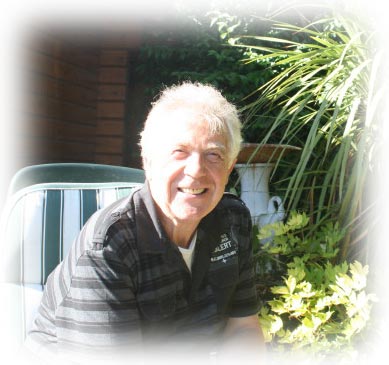 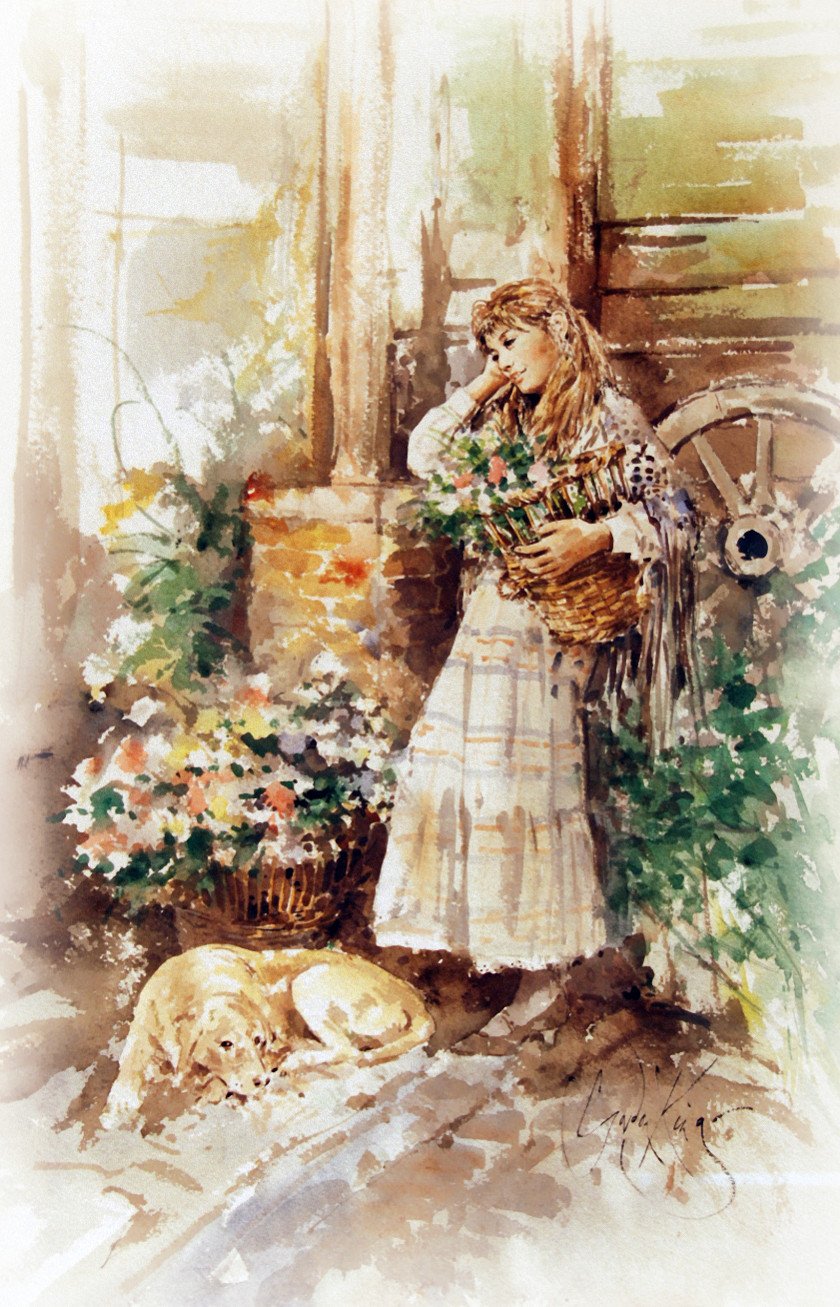 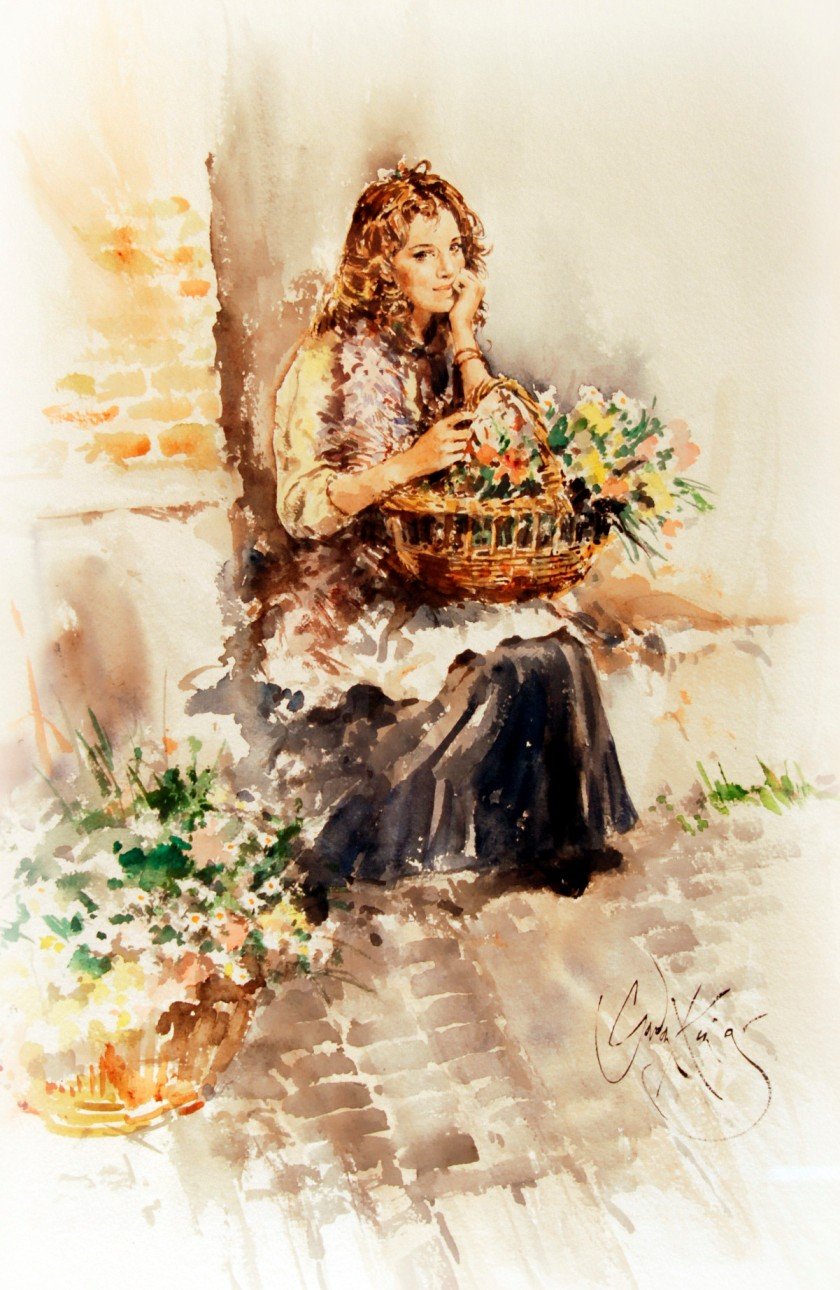 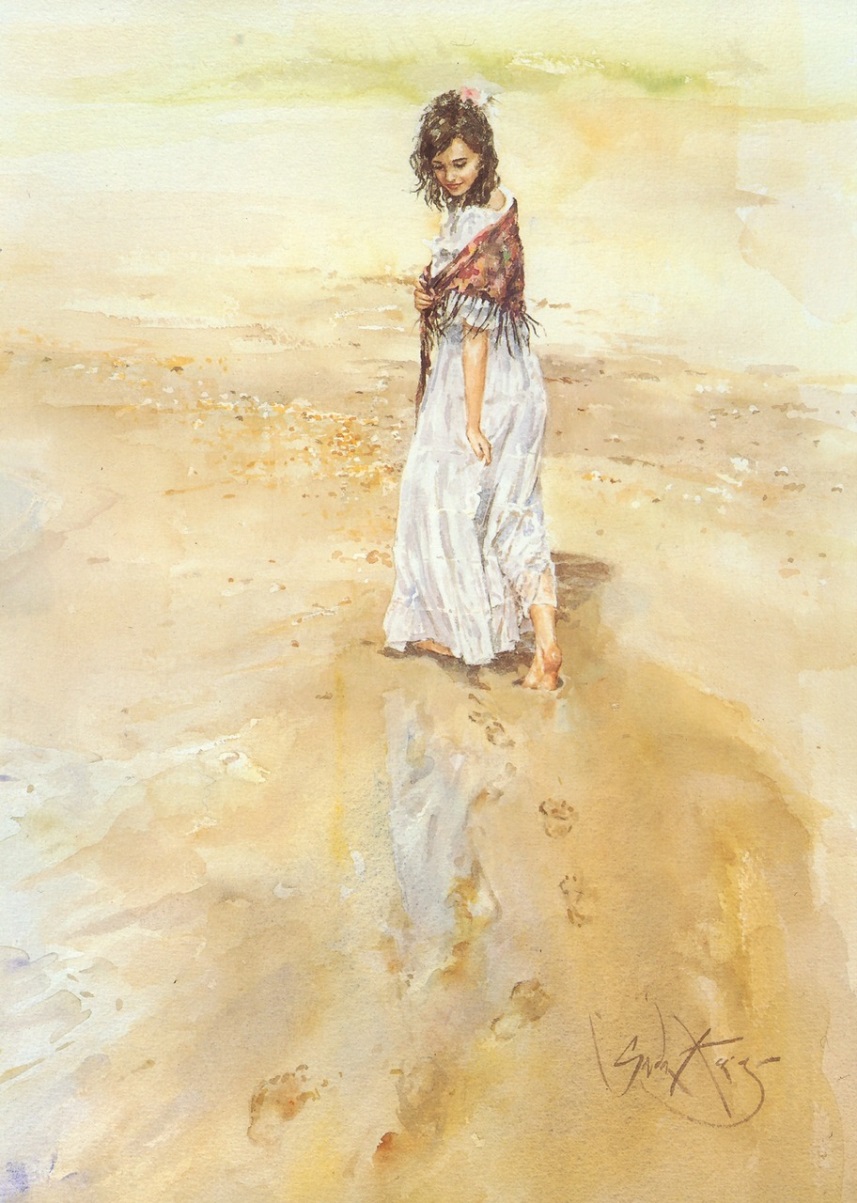 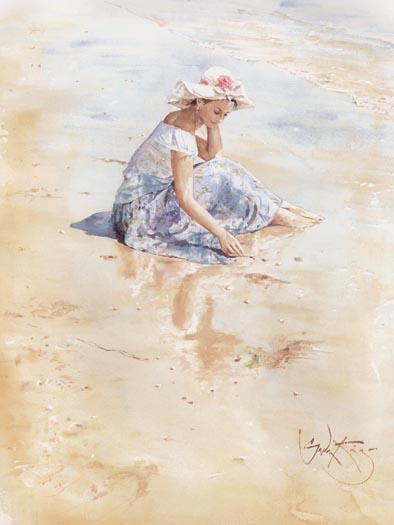 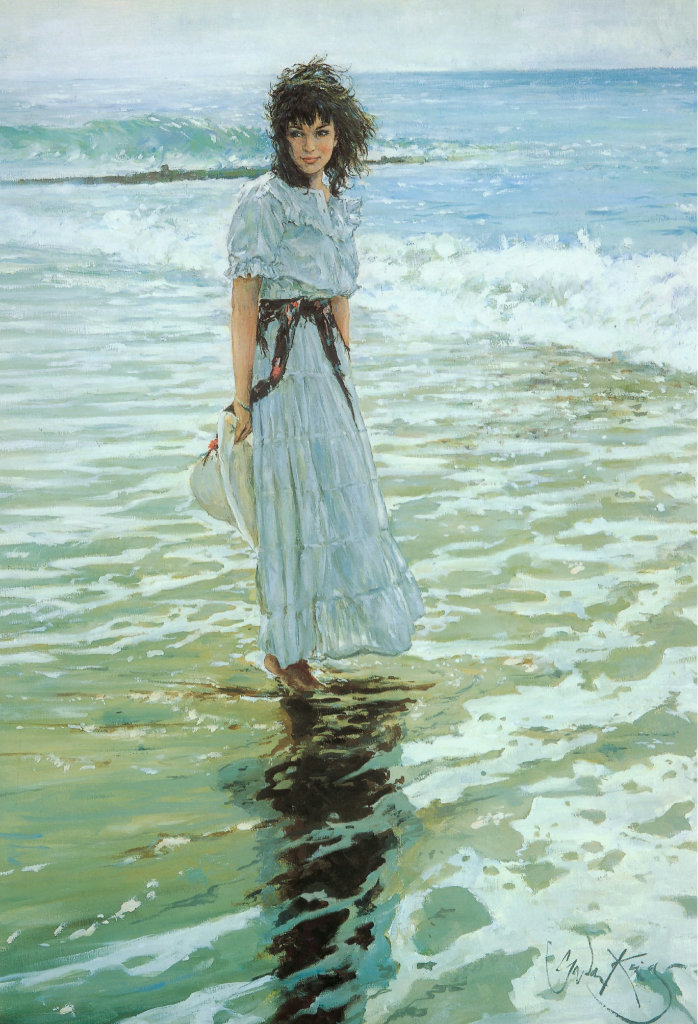 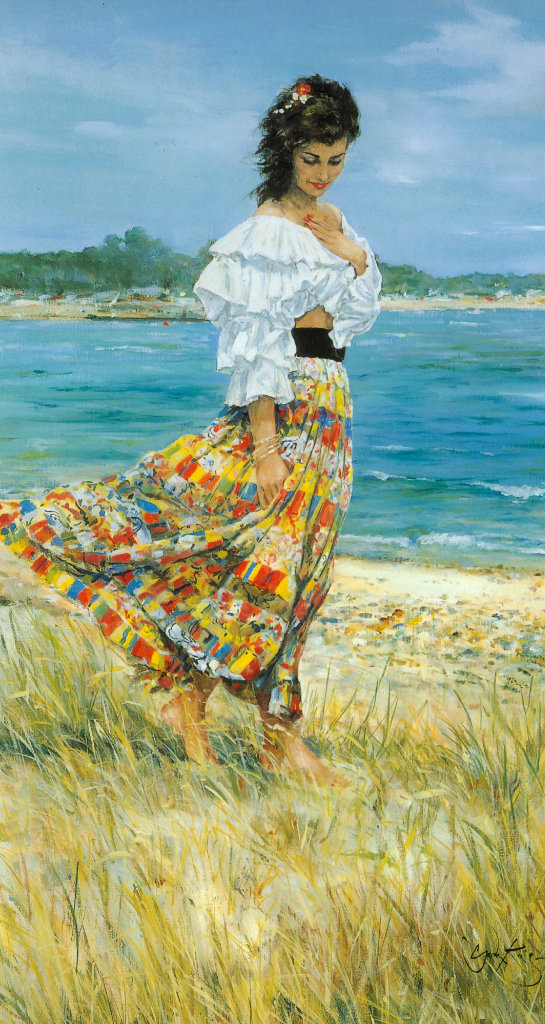 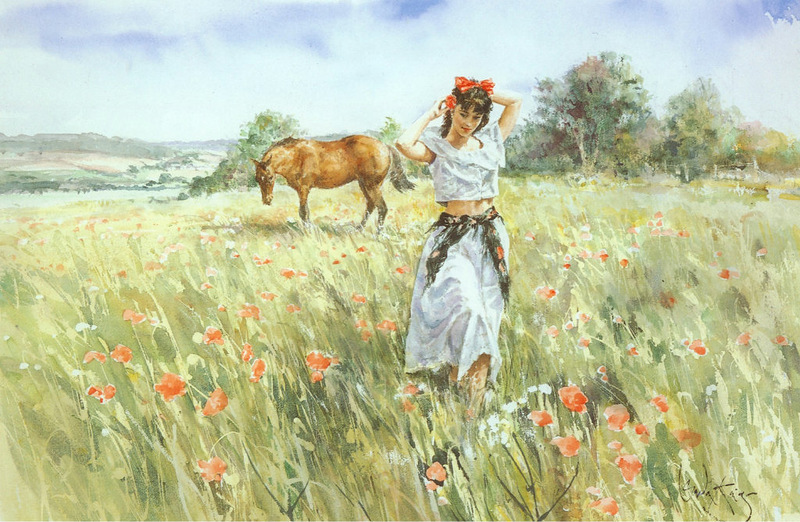 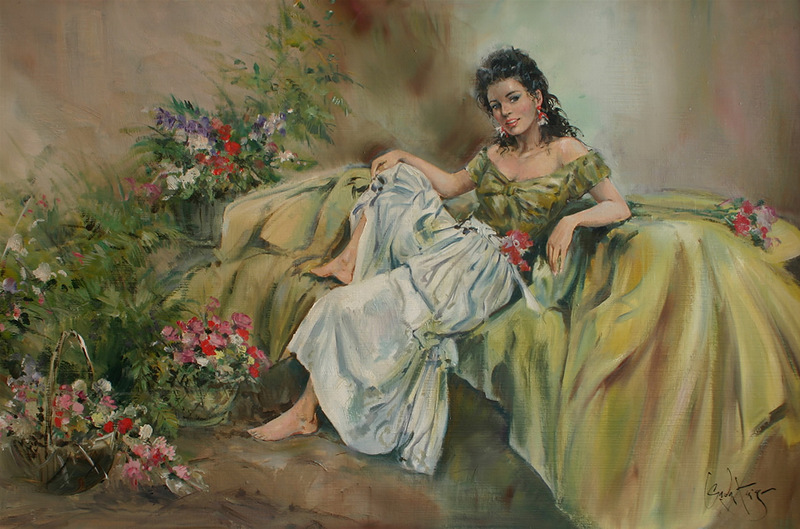 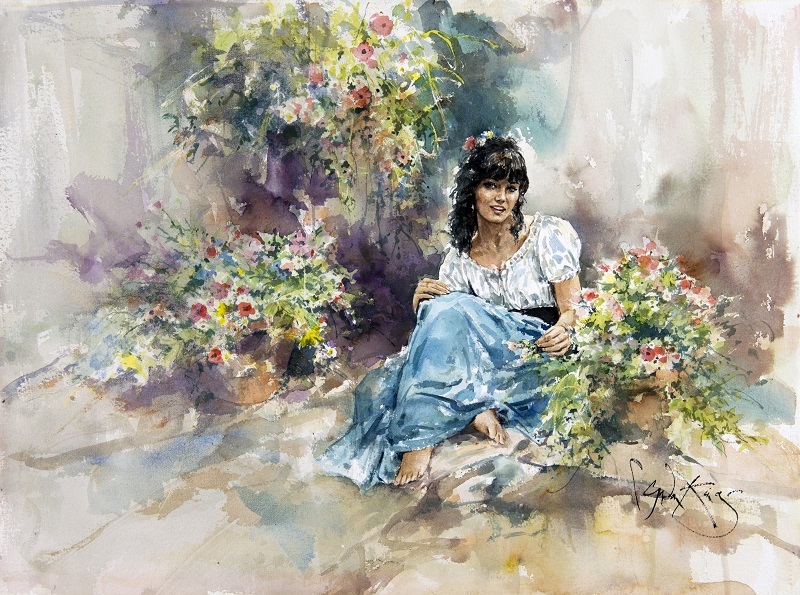 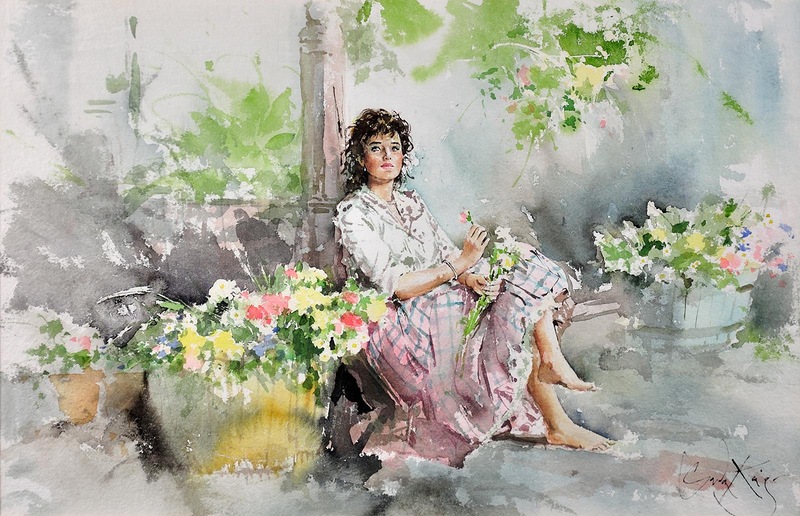 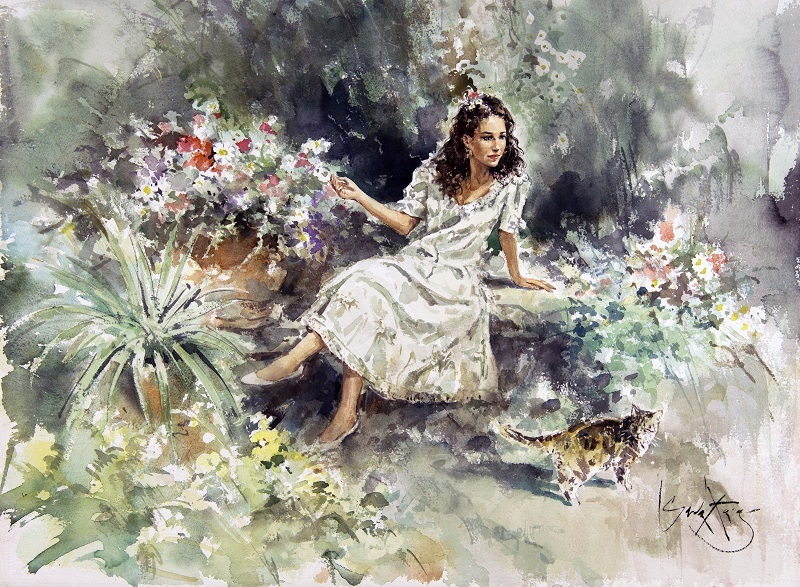 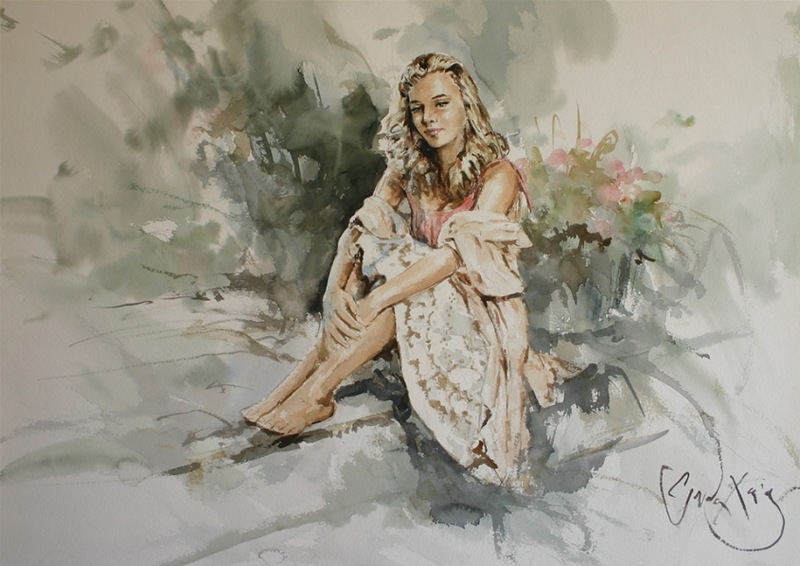 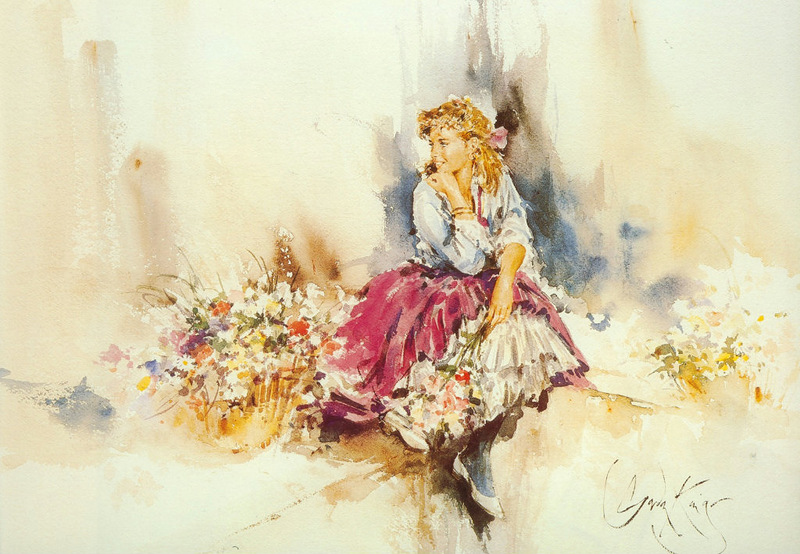 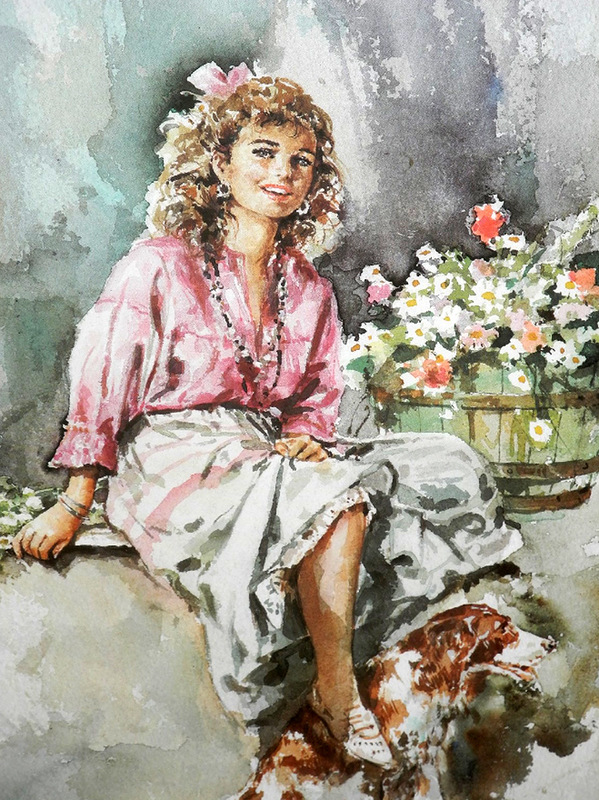 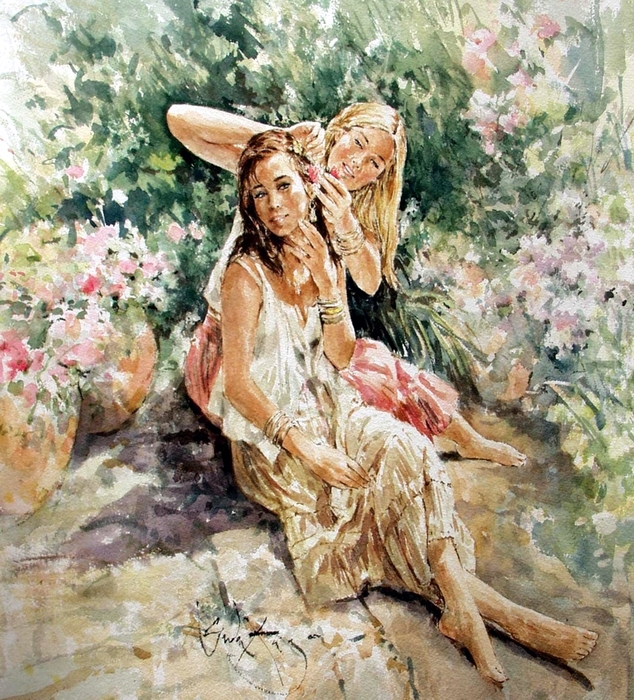 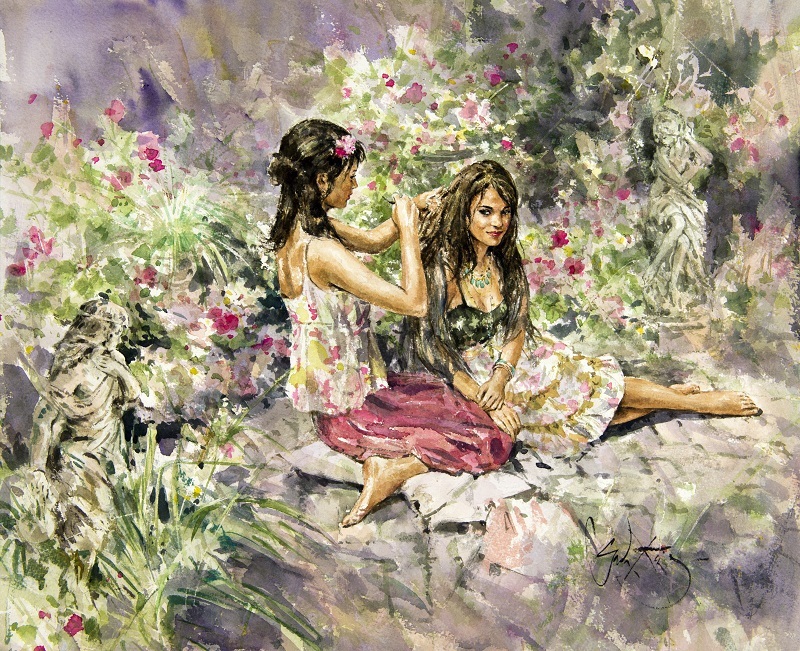 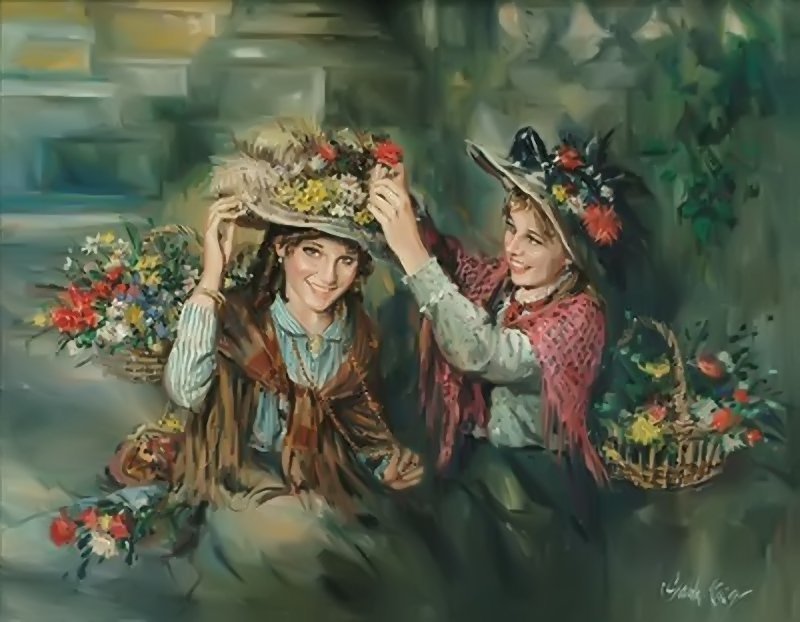 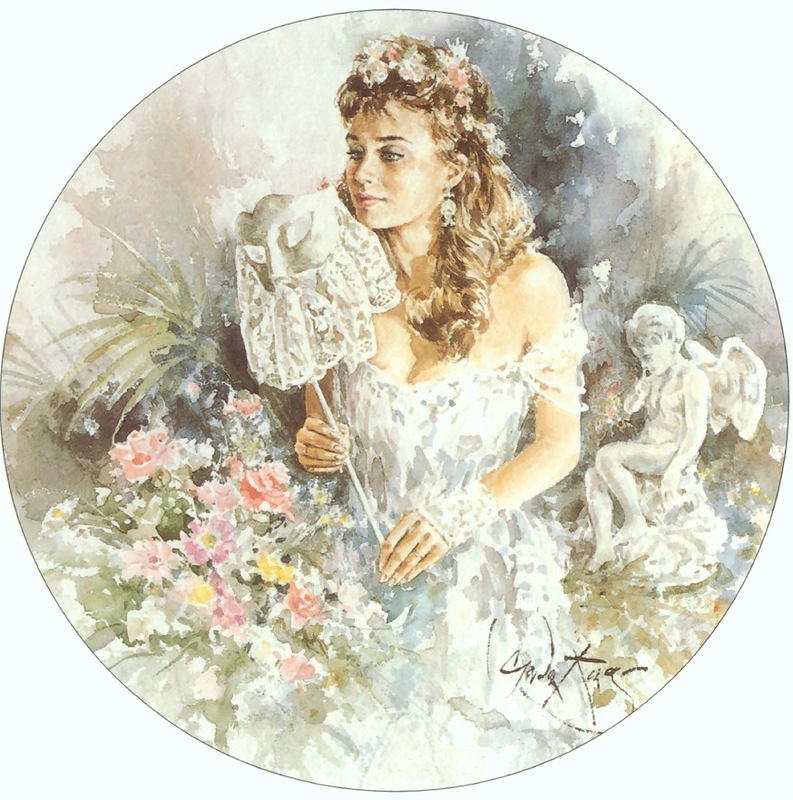 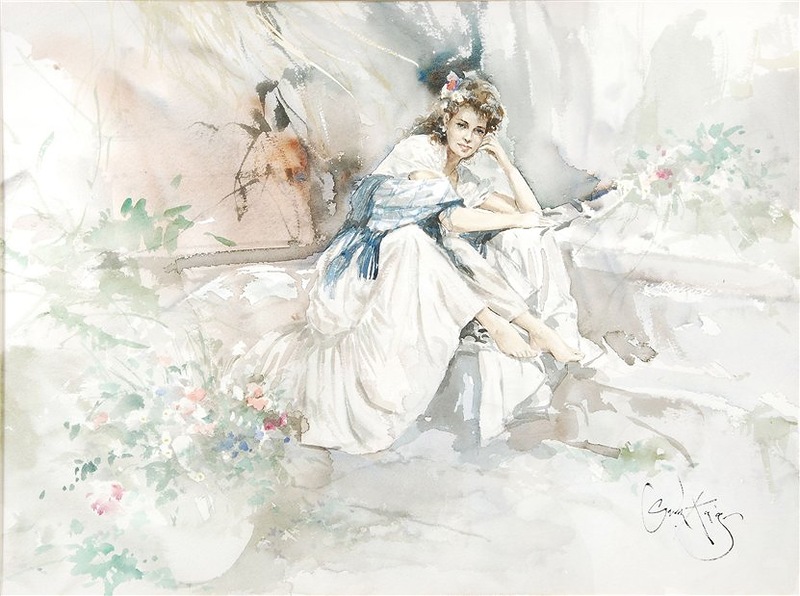 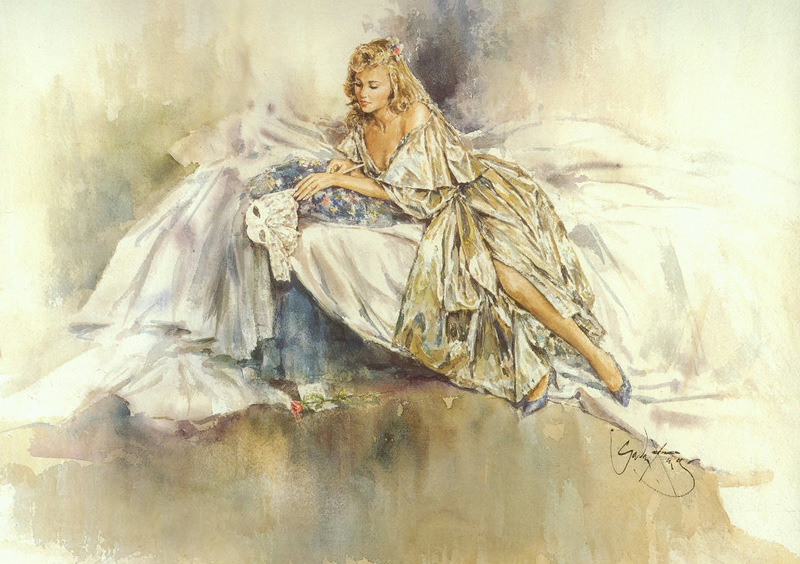 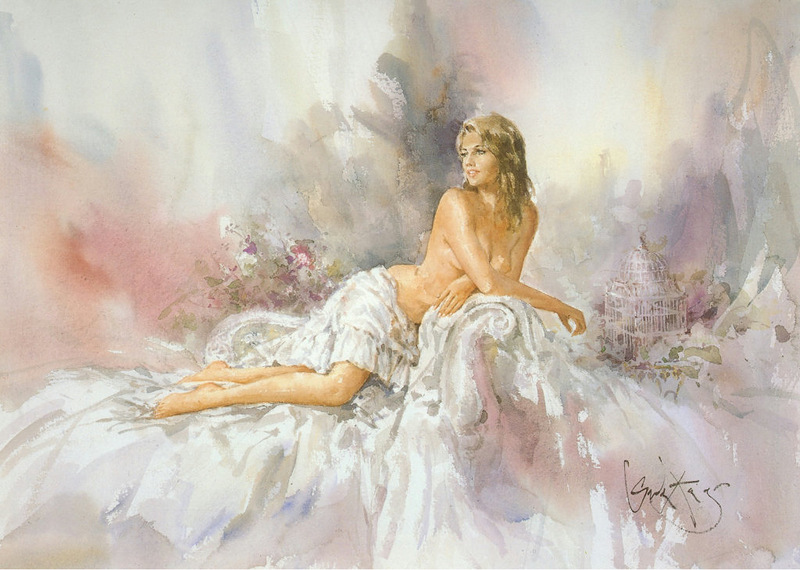 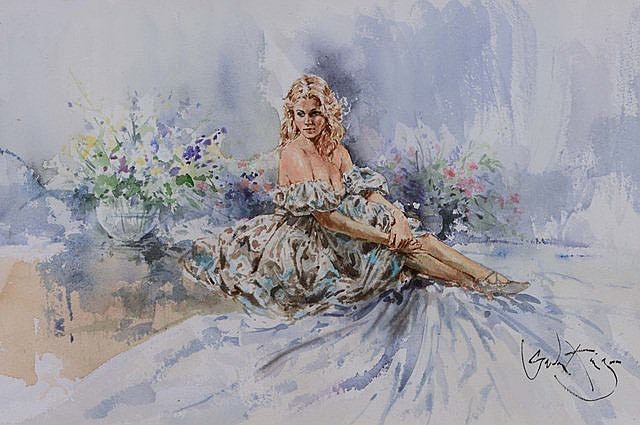 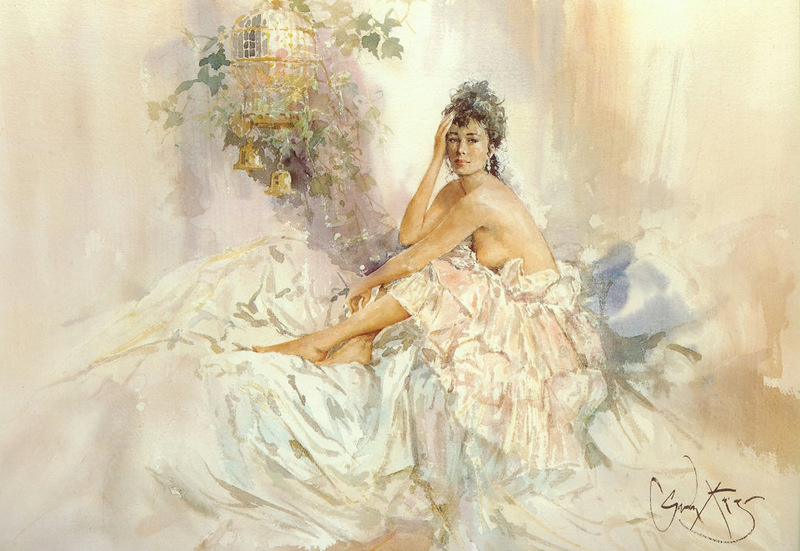 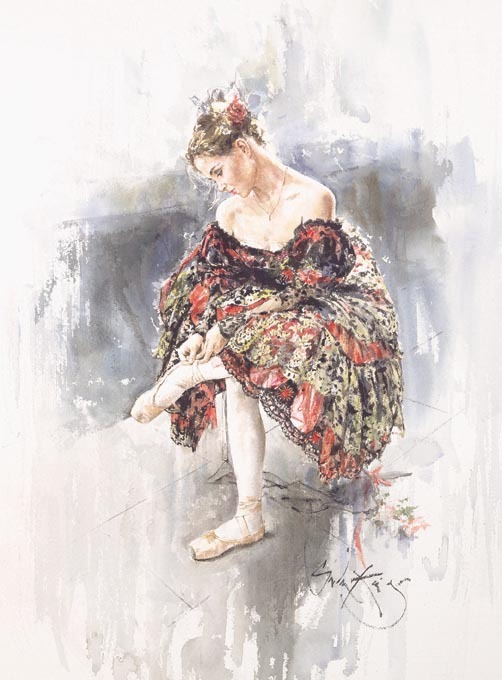 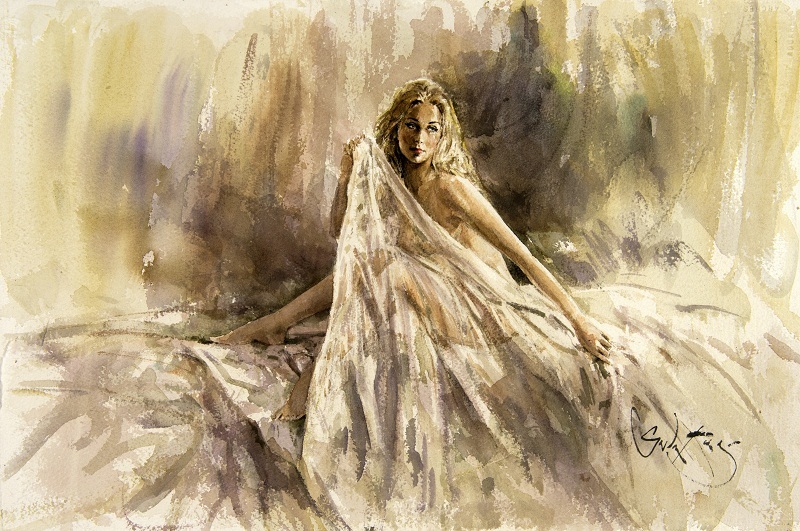 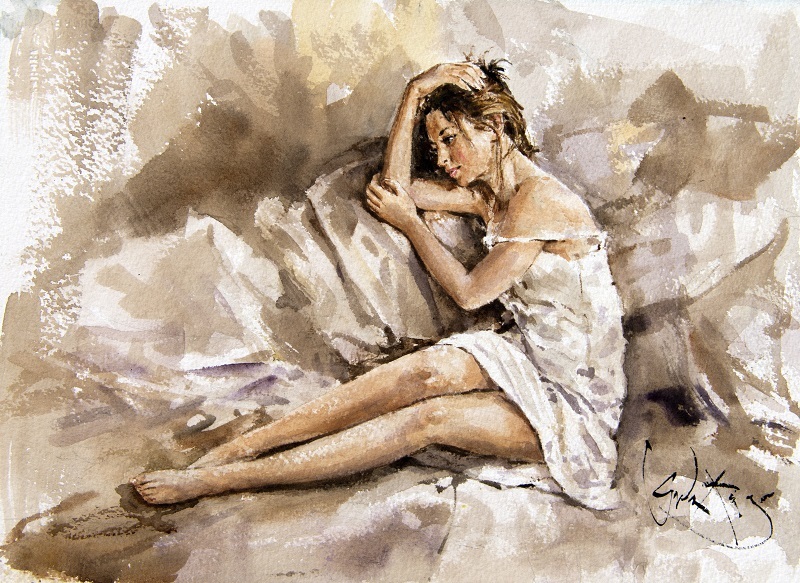 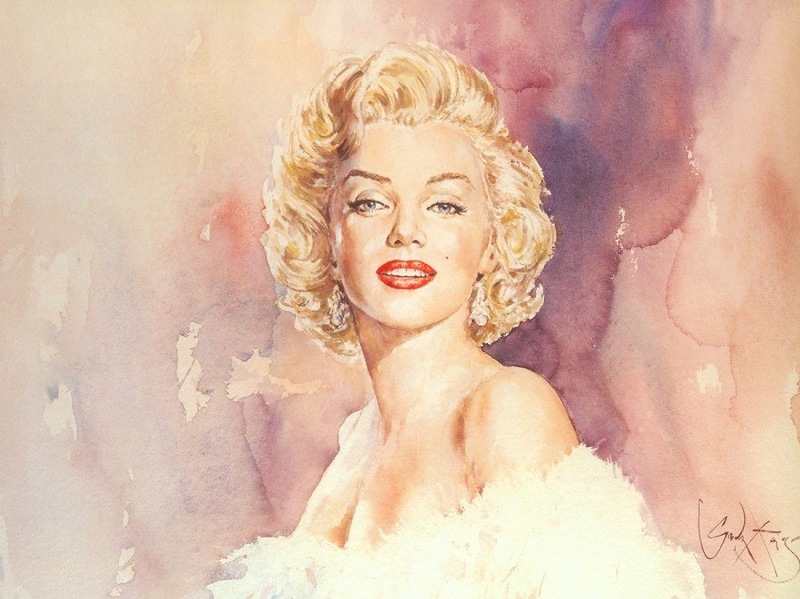 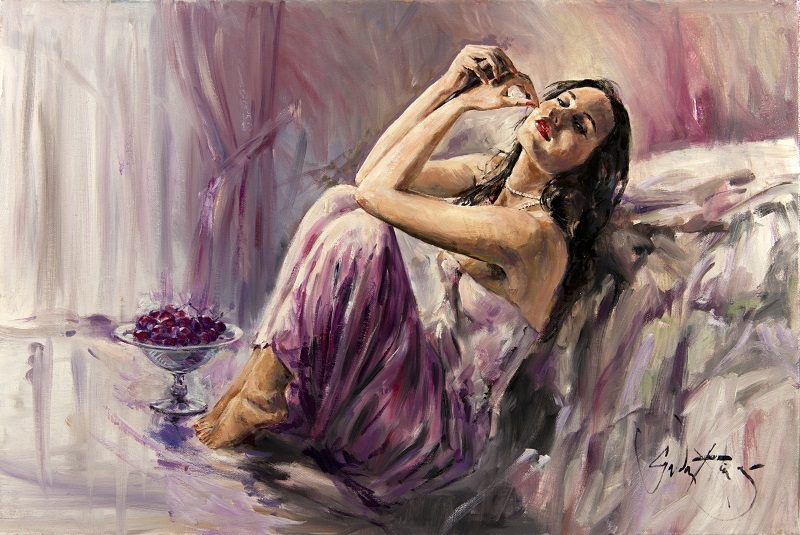 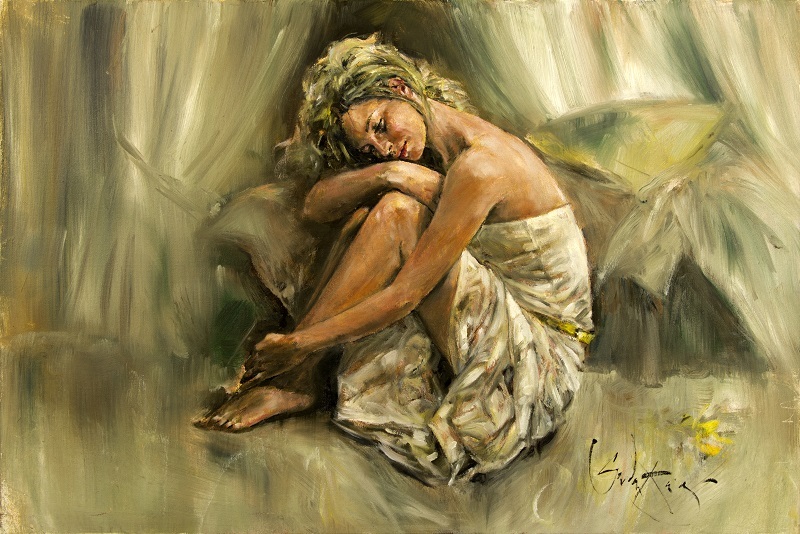 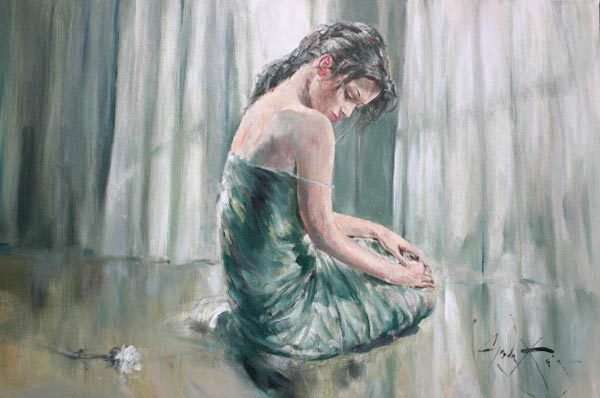 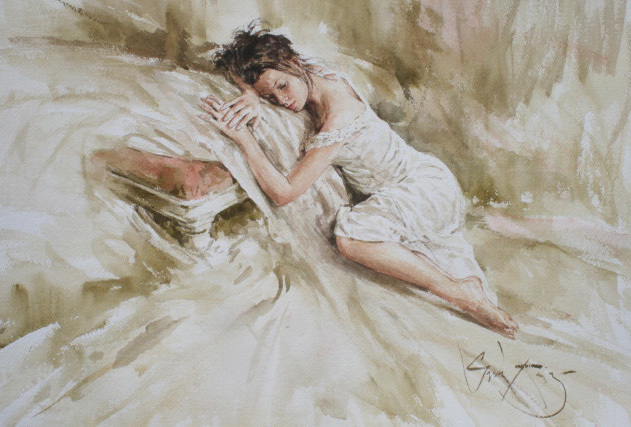 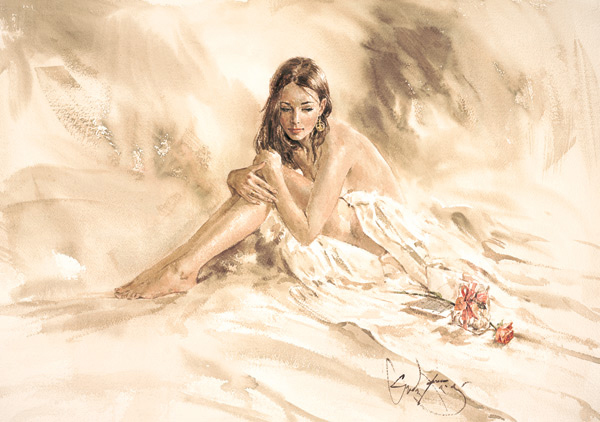 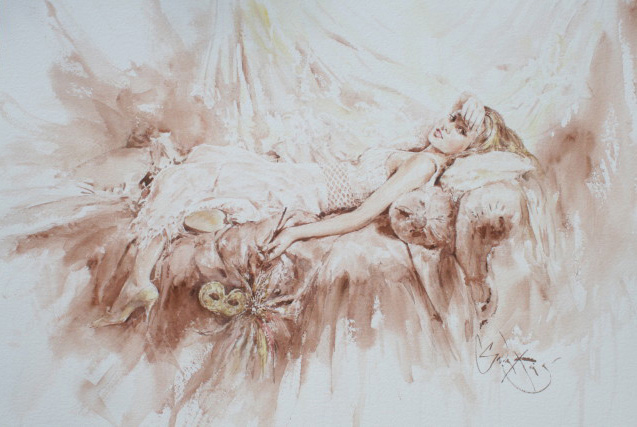 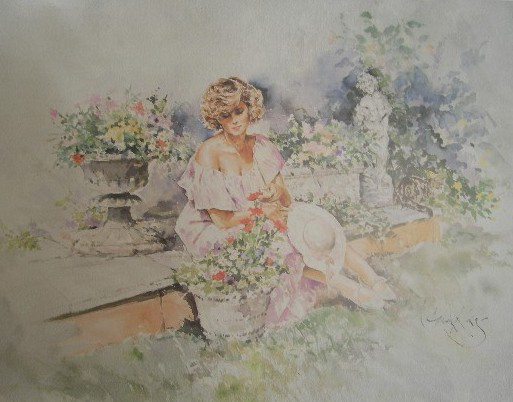 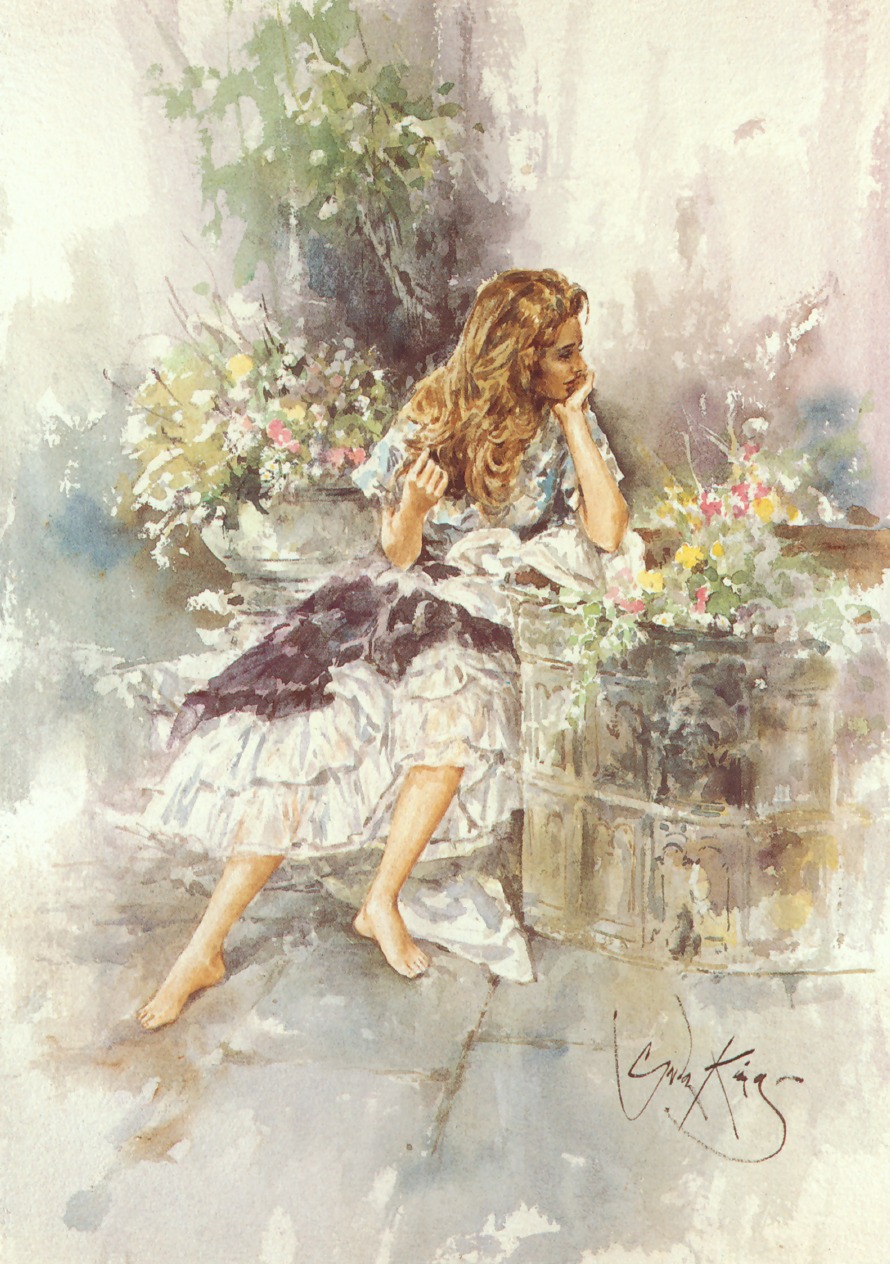 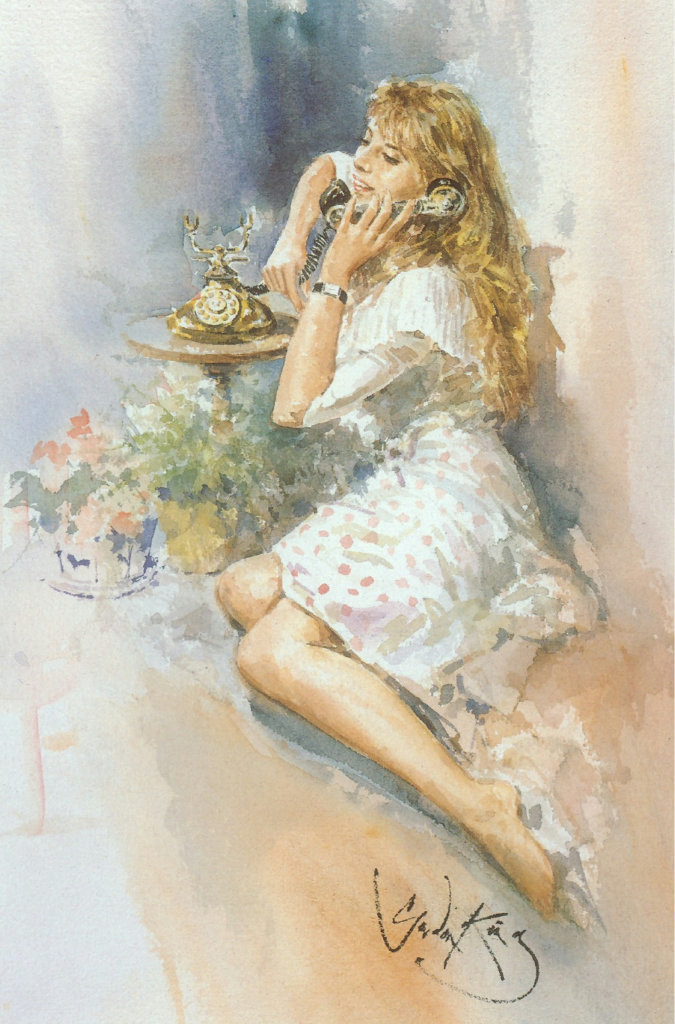 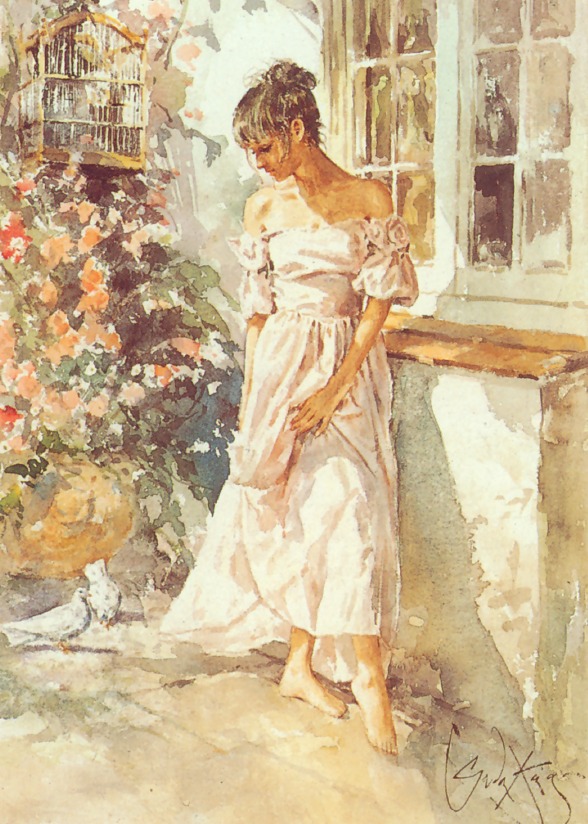 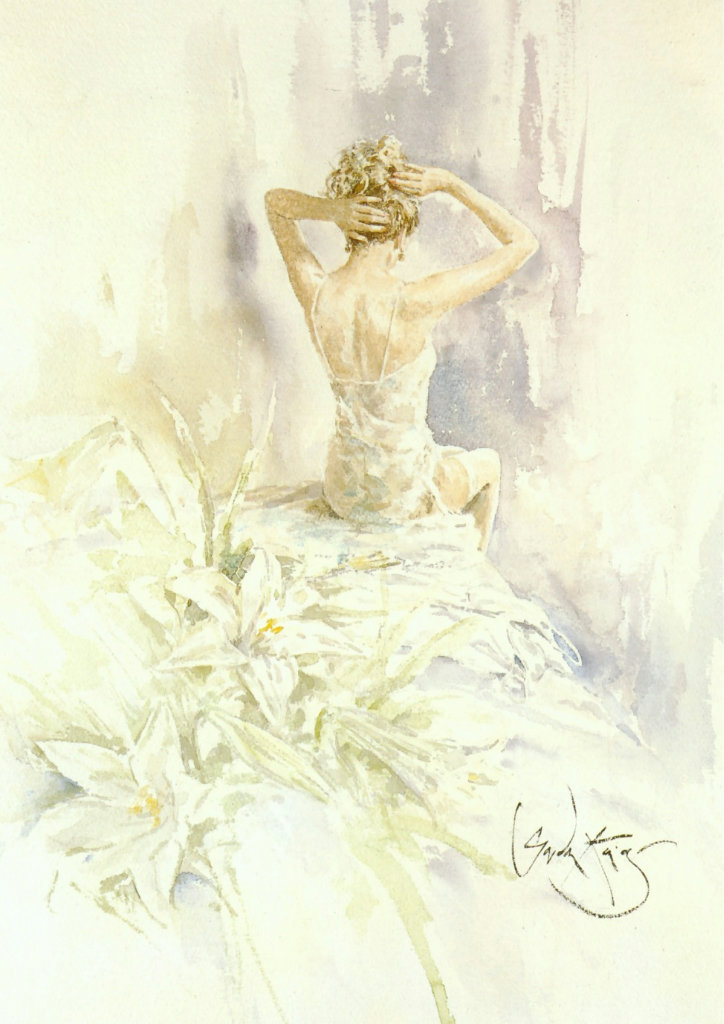 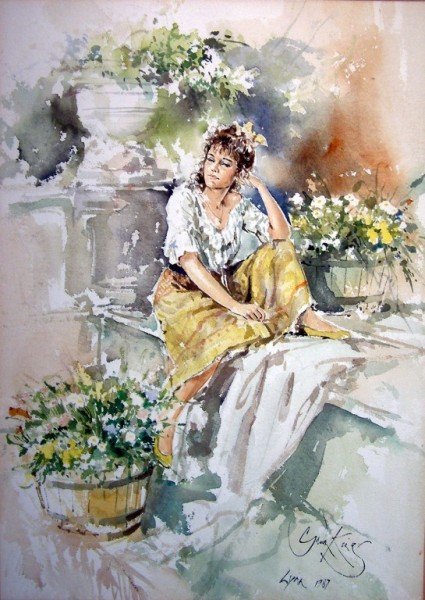 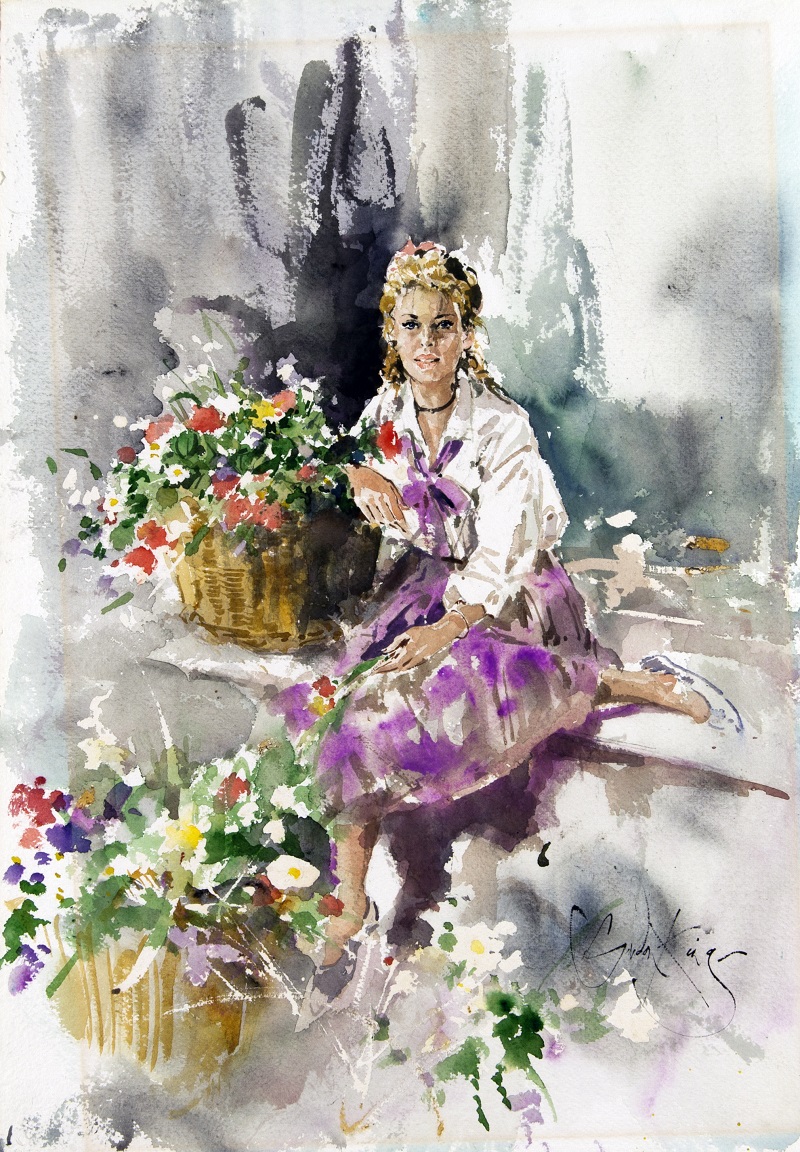 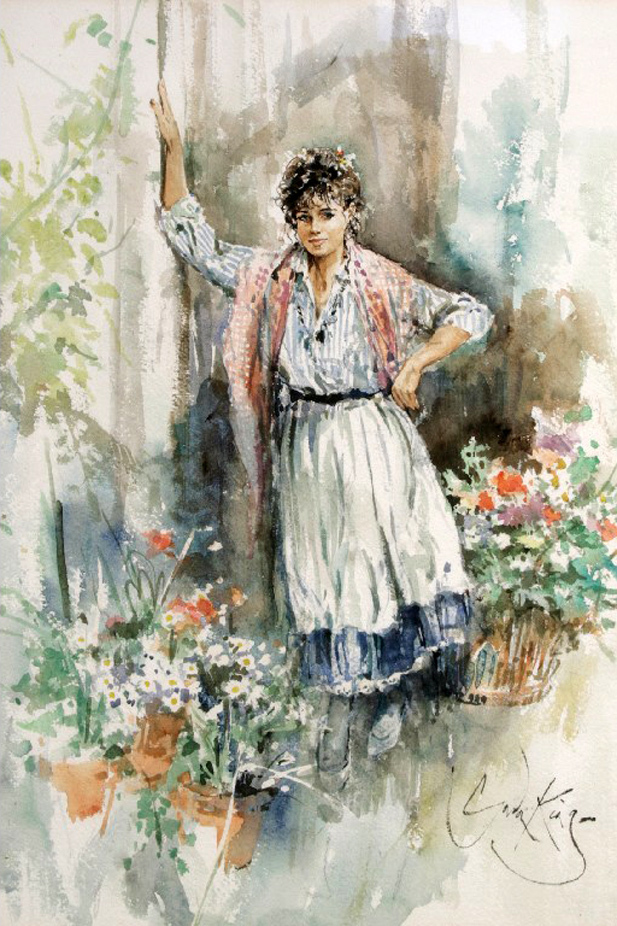 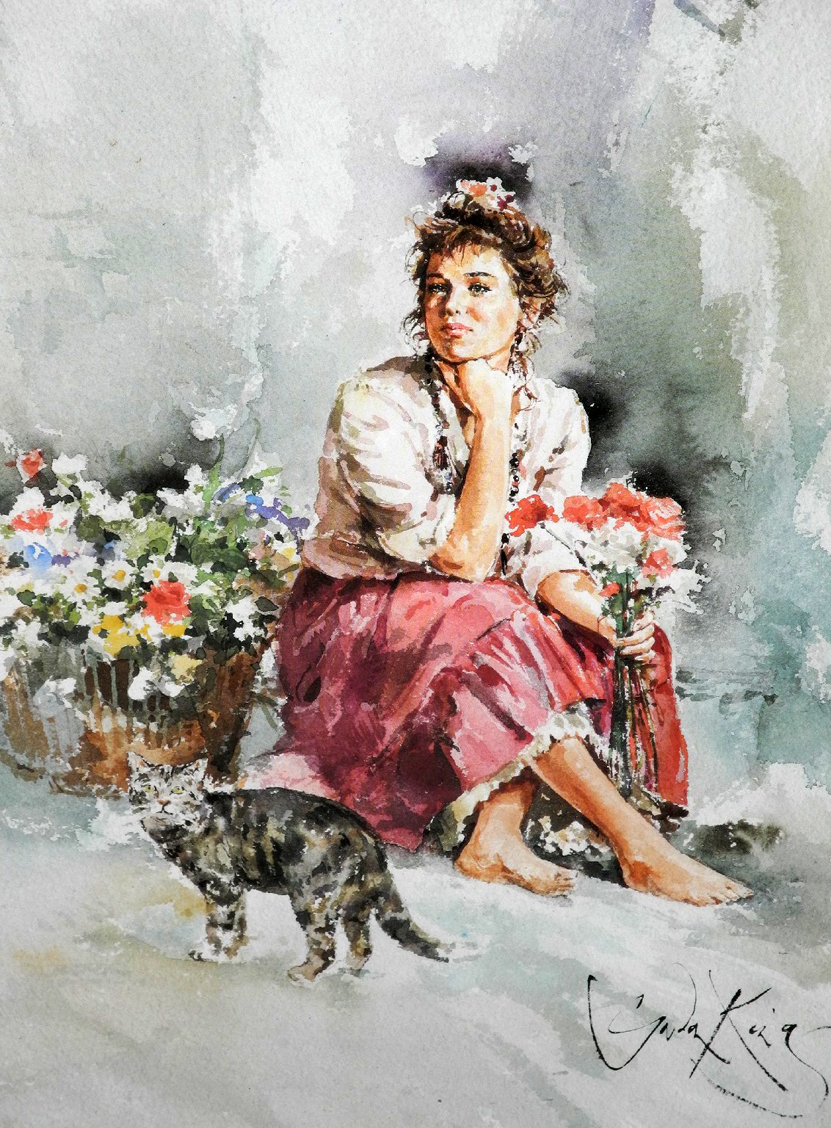 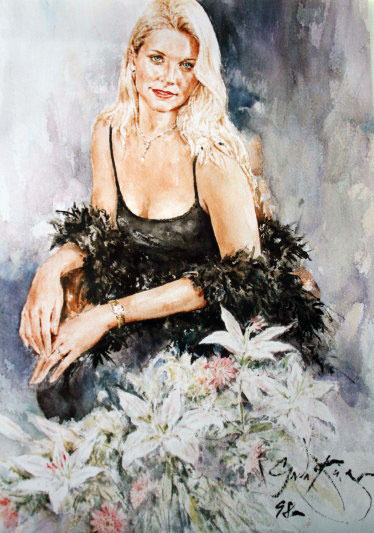 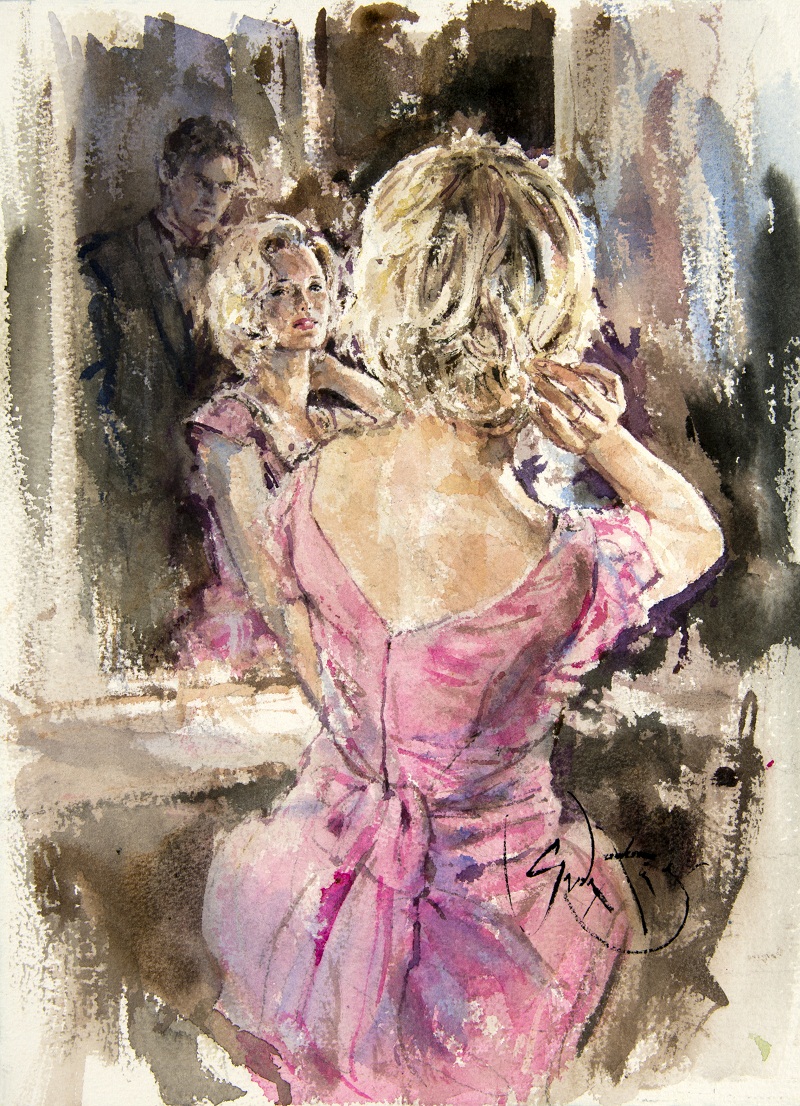 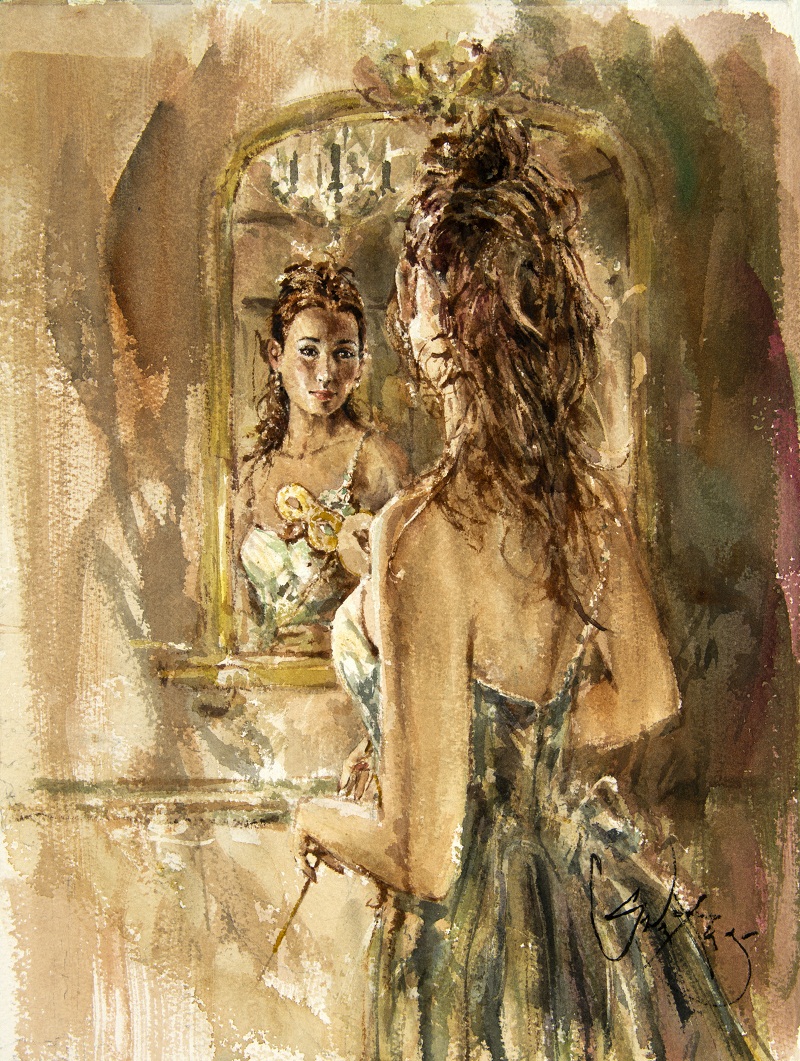 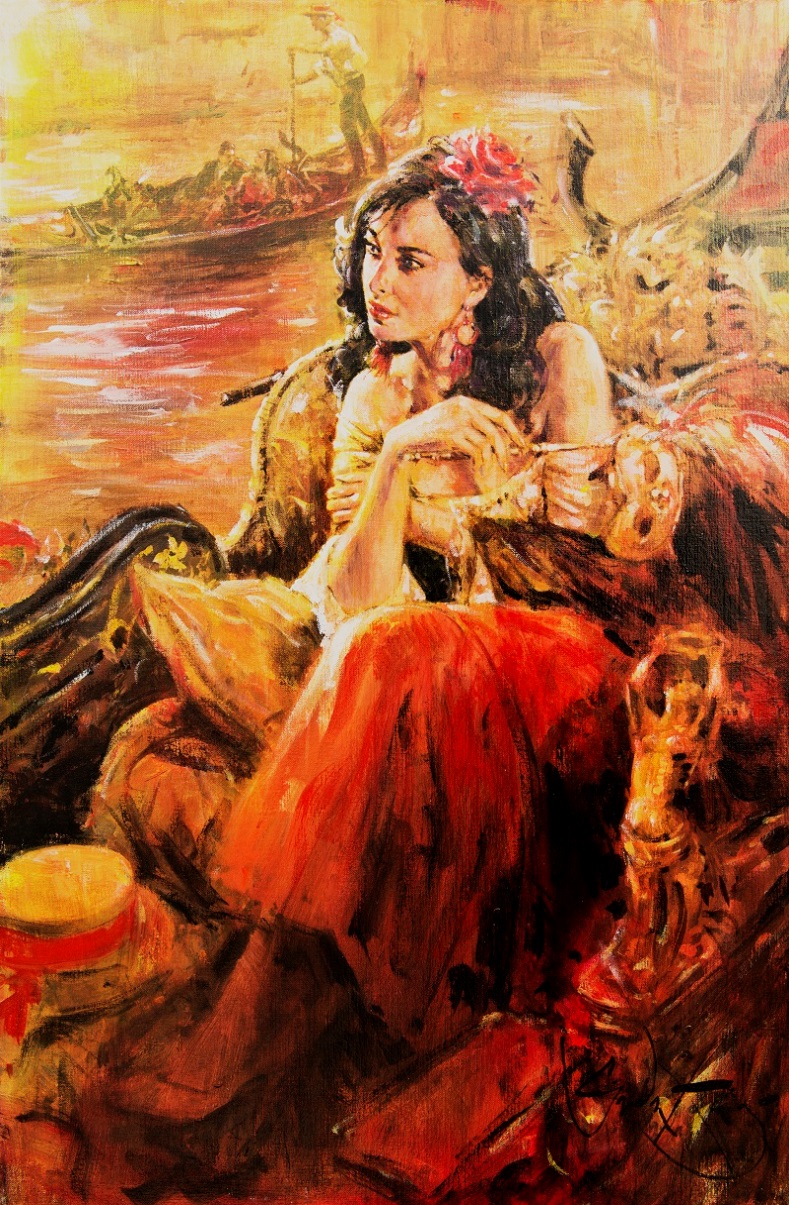 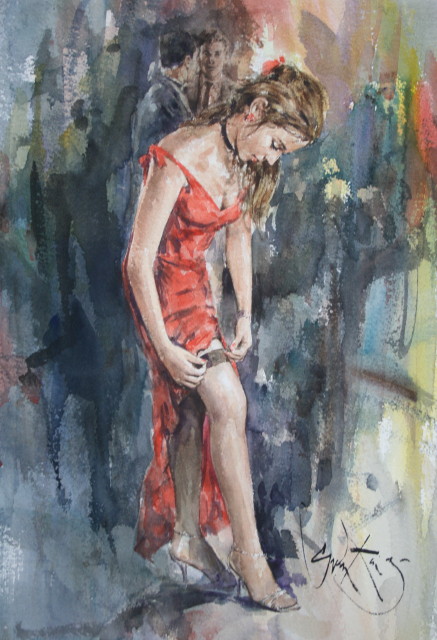 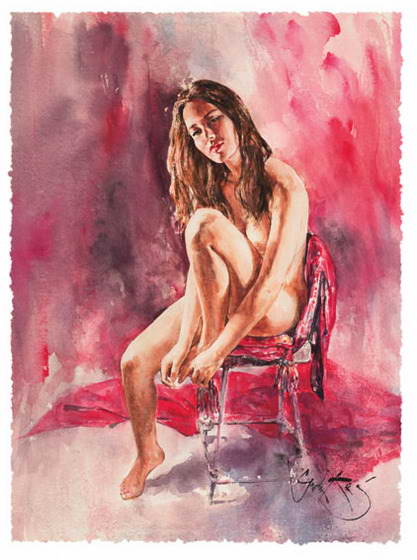 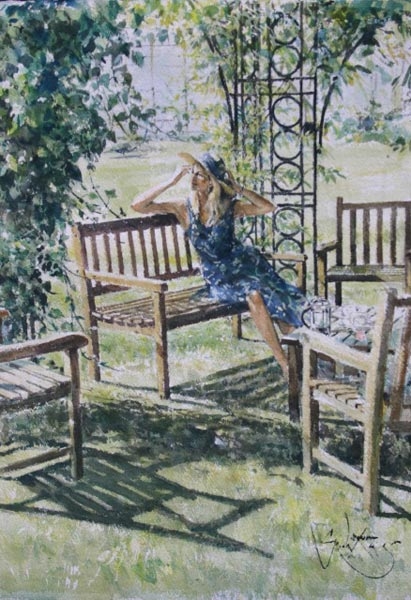 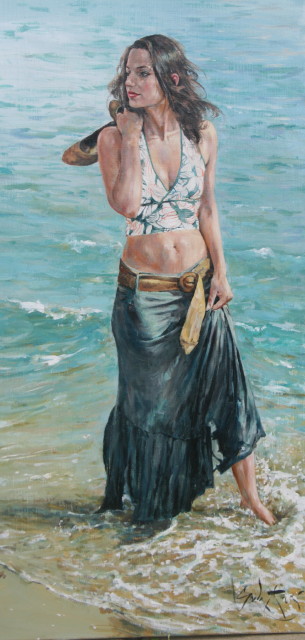 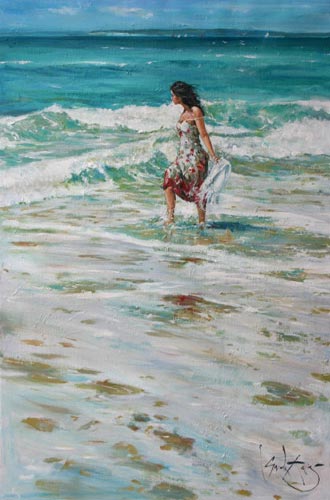 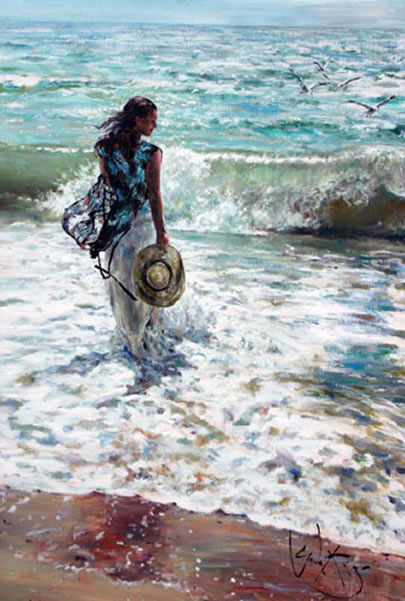 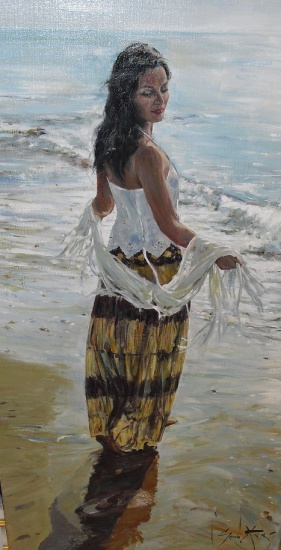 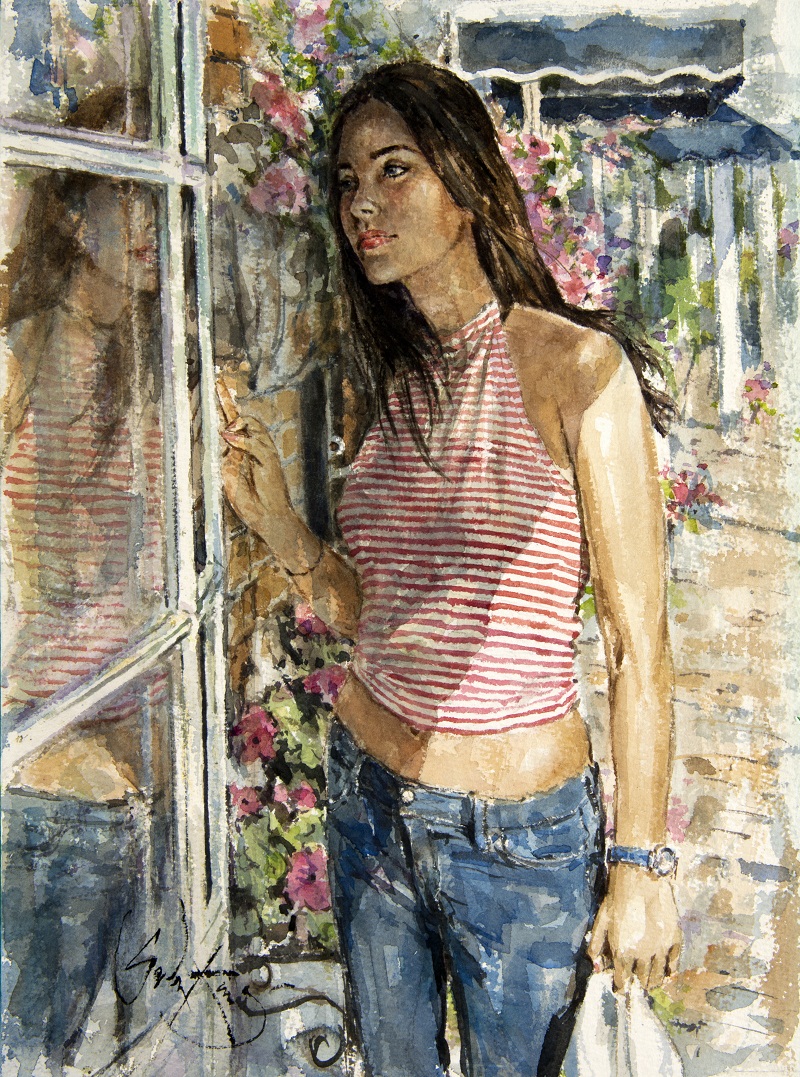 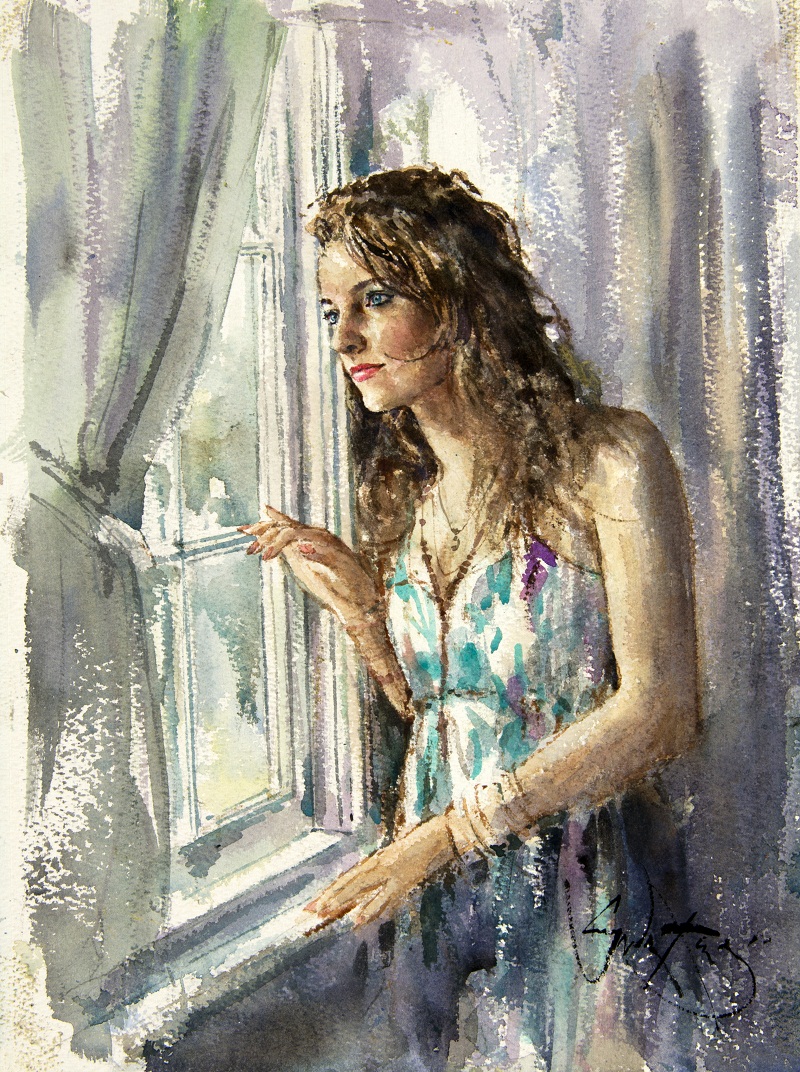 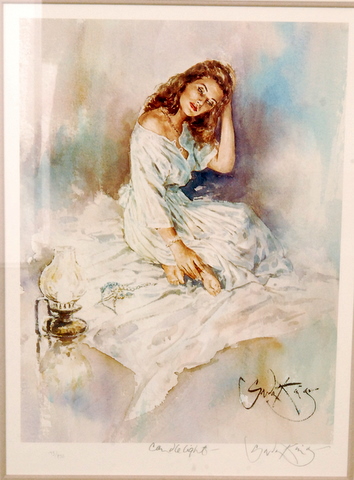 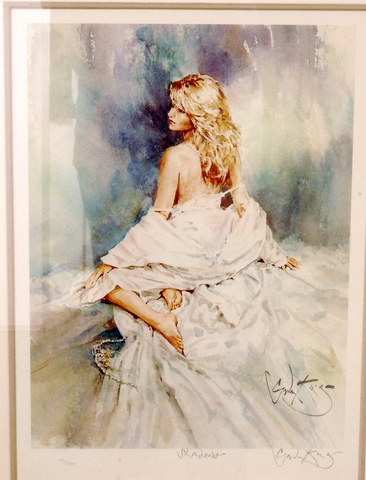 